Piccadilly’s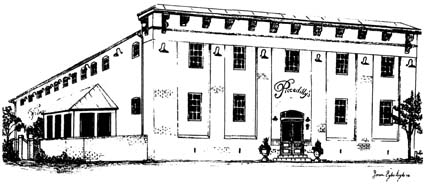 Public House & RestaurantTour Group – Plated Dinner MenuMenu Options - $32.00 Per Person (Includes Tax and Gratuity)Choose Three EntreesWe Must Have a Final Count of Each Entrée 24 Hours in AdvanceAll Entrees Served with a Side SaladGarlic Mashed Potatoes, & Vegetable MedleyCoffee, Tea, or Soda & Chef’s Choice DessertNEW YORK STRIPHand Cut & Grilled to PerfectionAPPLE-THYME CHICKENApple Brined and Finishedwith a Sweet Herb GlazeBEER BATTERED HADDOCKYuengling Battered White Fish FiletGARLIC & BROWN SUGAR SALMONSeared and Finished in a Sweet and Savory GlazePULLED PORK PLATTERHand Pulled Pork Topped with Barbeque SauceVEGETARIAN or VEGAN OPTIONChef’s Choice125 East Piccadilly Street Winchester, Virginia 22601Reservations: 540-535-1899 ext. 182Marshal MiddletonSpecial Events Managermanagers@piccadillysbrewpub.netwww.piccadillypublichouse.com